全教近畿ブロック青年教職員学習交流集会in大阪（第35回青年フェスタ）開　催　要　項◆主催　全教近畿ブロック青年学習交流集会実行委員会、第35回青年フェスタ実行委員会◆後援　全教近畿ブロック評議会、大阪教職員組合および同青年部◆日時　2023年11月25日（土）13:00～11月26日（日）12:00◆場所・宿泊　サニーストンホテル〒564-0052　吹田市広芝町10-3　　　TEL 06-6386-0001大阪メトロ御堂筋線　江坂駅より徒歩1分部屋はシングル朝食付き（家族には別途対応します）　　※下の地図参照◆夕食交流会　「明石八　江坂店」（ホテルからも江坂駅からも近い、下の地図参照）◆日程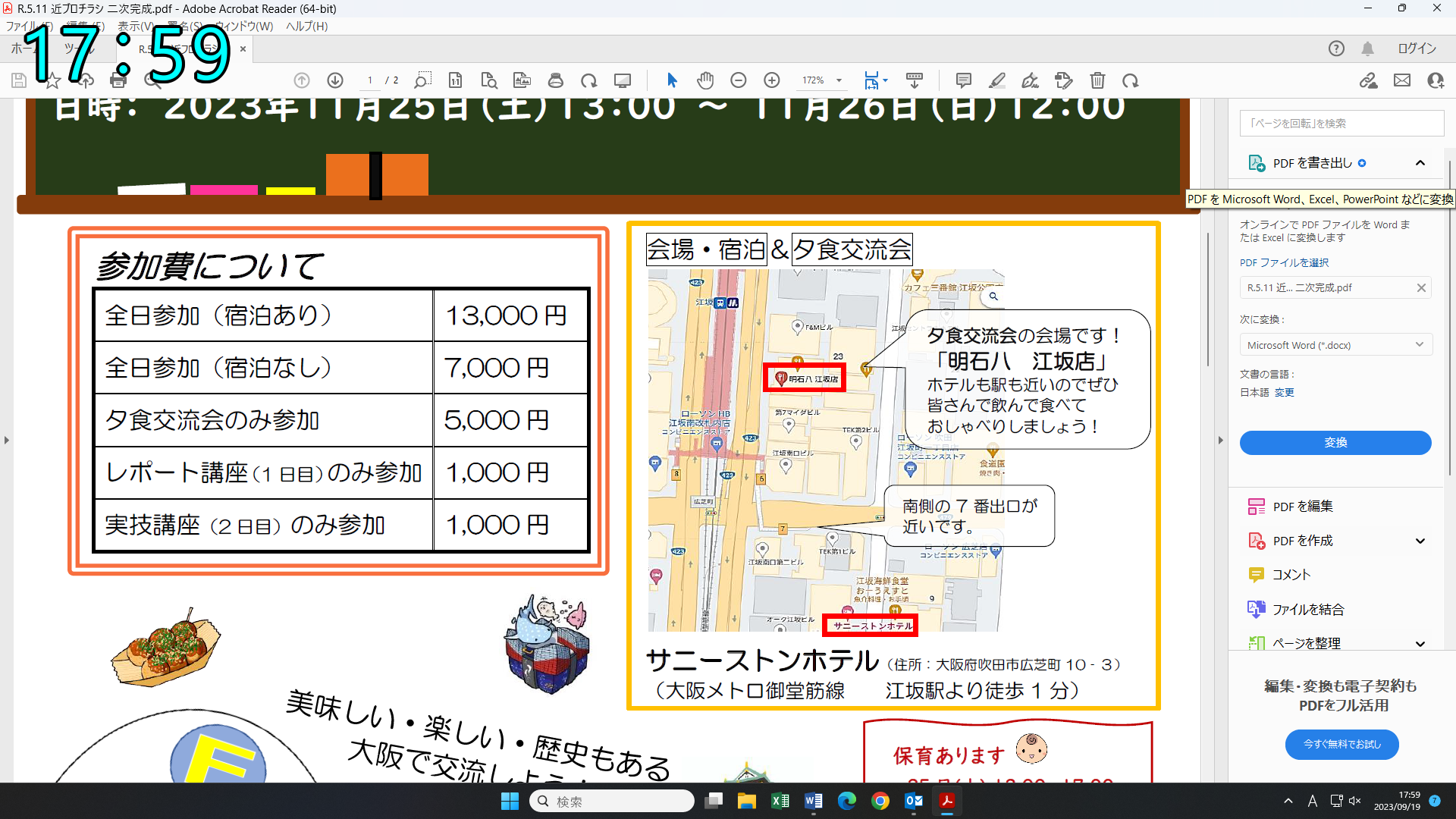 １日目　11月25日（土）12:00　受付開始13:00　開会集会13:40　レポート交流会15:50　交流会18:00　夕食交流会２日目　11月26日（日）9:00　実技講座（前半）10:20　実技講座（後半）11:40　閉会集会12:00　閉会◆参加費全日程参加（宿泊・夕食交流会込み）　13000円全日程参加（宿泊なし）　7000円夕食交流会のみ参加　5000円レポート交流会（1日目）参加　1000円　　　大阪府教職員互助組合の宿泊補助（JTB扱い）が使えます。実技講座（2日目）参加　1000円　　　　　　また、各府県教組より補助がある場合があります。◆参加申込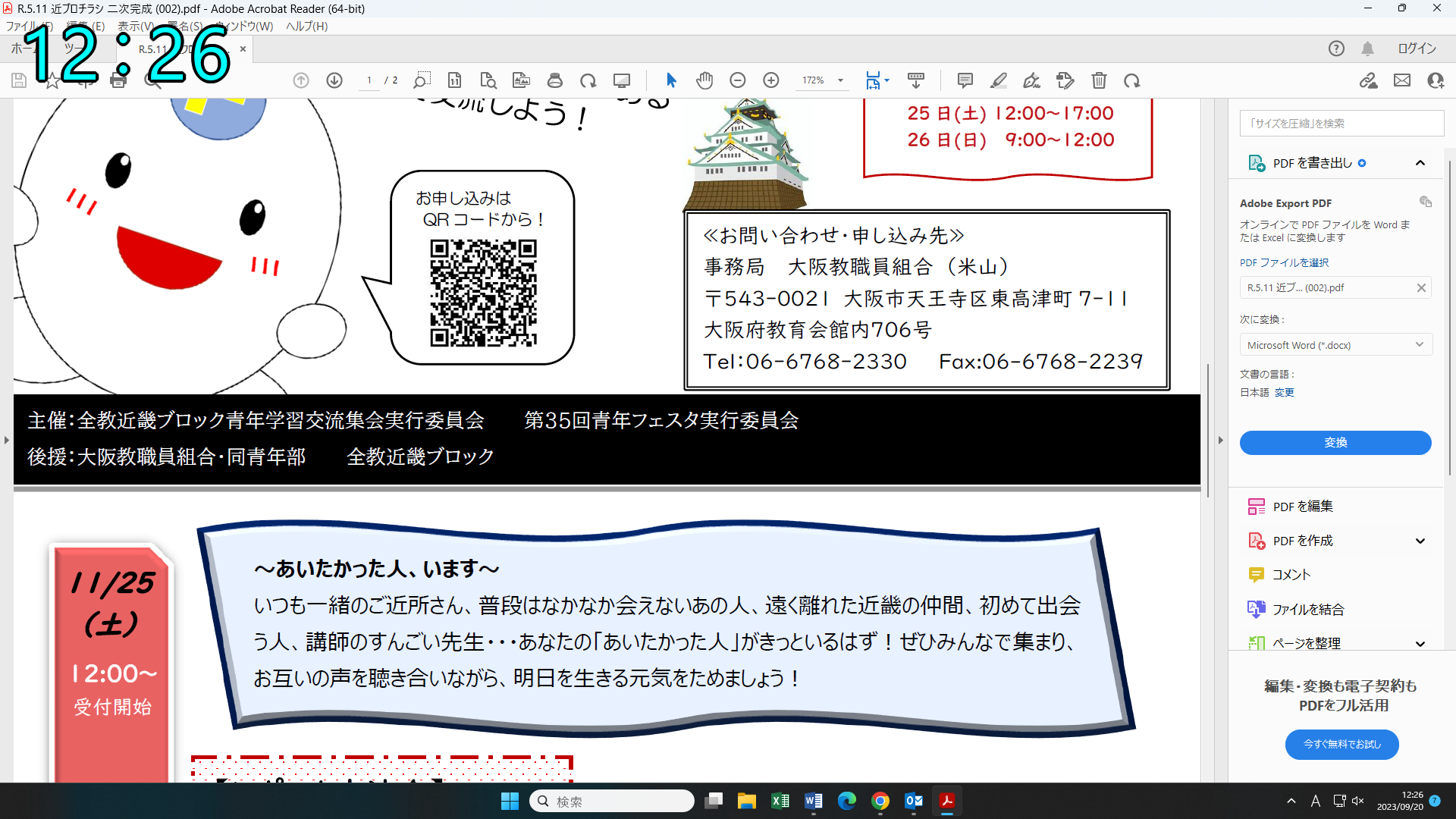 右のQRコードから、必要事項を入力して申し込んでください。◆保育予定しています。○25日（土）13:00～17:30	○26日（日）9:00～12:00◆問い合わせ大阪教職員組合（担当：米山）〒543-0021　大阪市天王寺区東高津町7-11大阪府教育会館706Tel：06—6768-2330　Fax：06-6768-2239テーマ　　「交流～あいたかった人、います～」いつも一緒のご近所さん、普段はなかなか会えないあの人、遠く離れた近畿の仲間、初めて出会う人、講師のすんごい先生…あなたの「あいたかった人」がきっといるはず！ぜひみんなで集まり、お互いの声を聴き合いながら、明日を生きる元気をためましょう！開会集会　		11月25日（土）13:00～13:30　　いよいよ2日間のスタート！オープニングセレモニーの後はこの学習会を作るに至った思いを関係者から熱く語ってもらいます。早くから来てくださった方に抽選会も!レポート交流会　	11月25日（土）13:40～15:40興味のあるコーナーに行って、レポート発表を聞き、学び交流しましょう。①小学校１～３年（滋賀・和歌山）	②小学校４～６年（京都・大阪）	③中学校・高校（兵庫・滋賀）④特別支援学校（大阪・和歌山）	⑤学校づくり（京都・兵庫）交流会　		11月25日（土）15:50～17:30働いていて、日ごろ感じていることをいろんな人と話しましょう！一人で抱えず、少し気になっていること、悩んでいること、上手くいったこと…交流して得たことを是非とも自分の仕事につなげていきましょう！夕食交流会　		11月25日（土）18:00～　「明石八　江坂店」いっぱい学んだあとのお楽しみ。みんなで飲んで食べてより深くつながりましょう。二次会も用意しています！実技講座（前半）　	11月26日（日）9:00～10:10　　※⑥「フィールドワーク」は前半・後半通しの講座、先着20名限定実技講座（後半）　	11月26日（日）10:20～11:30閉会集会　		11月26日（日）11:40～12:00　　名残惜しいですが、これで終わり・・・。最後は恒例の大抽選会も行います！１作文土佐いく子さん（なにわ作文の会）話が聞けない、書くのが嫌い、クラスがまとまらない。その鍵は「ことばの力」。書く力・聞く力を育てる取り組みを、具体的な作文を通して学びます！２算数（低学年）何森真人さん（数学教育協議会）わかってたのしい算数の授業のつくり方や、授業に役立つ教具などを紹介します。子どものつまずきに寄り添った算数の授業をしませんか？３臨時教職員大阪教職員組合臨時教職員部面接がうまくいかないと困っている人、一人ではありません。まずは自分の「えぇとこ」探してみませんか？面接受ける側、面接対策する側の「何で？」の疑問を解くきっかけ作りで採用試験の合格を「ともにめざしましょう」。講義の後は、みんなでワイワイ交流します。４絵本鈴木健司さん（読み聞かせボランティアサークル三丁目の鷹）絵本を通して、子どもたちとステキな時間を共有しませんか？実物の絵本を使って、絵本の紹介や、読み方の工夫を教えてもらいます。５生活と権利大阪教職員組合「働き方改革」の中で、働きながら自分らしく生活することが大切ですよね！そのためにも「教職員の権利」について今こそ学んでみませんか？きっと明日から活かせます！６フィールドワーク特定非営利活動法人吹田歴史文化まちづくり協会大阪の地を一緒に歩いて散策してみましょう！会場の近くの大阪・吹田の地を歩き、大阪の歴史や文化を堪能します。先着20 名限定。ぜひお早めにお申込みください。１作文前半と同じ前半と同じ２算数（高学年）前半と同じ前半と同じ３ものづくり名和秀幸さん（子どもの遊びと手の労働研究会）子どもたちとワクワクしながら、「ものづくり・工作」を一緒に体験してみましょう！CD など身の回りのものを使った「コマづくり」に楽しく取り組みます！４絵本前半と同じ前半と同じ５子どもの貧困柚木健一さん（NPO法人おおさか教育相談研究所）最近話題になっている「子どもの貧困」。実際に寄せられている相談の話から、学びましょう！そして「学校現場でできること」を一緒に考えてみませんか？ ６フィールドワーク前半から続く前半から続く